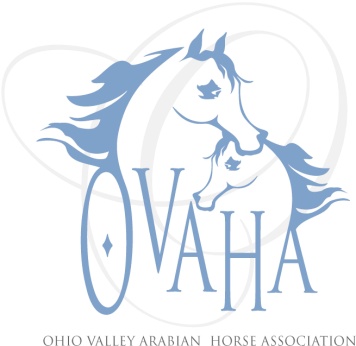 2014 Meeting Attendance/MinutesDate of Meeting: ____________P	Officers							P	Board Members			  P		Committee ChairsMeeting:  Board Meeting with Long Lining ClinicNotice given:  Via e-mail, web page and Facebook pageAlso present:  Location and Time:  October, 2014A very brief board meeting was held in order that all present could participate in and welcome guests for the long lining clinic.Motion made and passed to:Assist in the expenses of the delegates to convention in the amount of $750 each.$40 for tack sale booth rentalReissue of $300 to Horseman’s Distress Fund from 2013 check that was never cashedPSherri Lewis - PresidentPLaDon Donohoe ('15)Becky Pitcock              (Mbr)PTammy Hawkey - Vice PresidentPCaity Heigel (‘14)Laraine Hune               (TAIL)Sharon Hanks - SecretaryKristin Herder (’15)Denise Mealy             (Web)PClaire Williams - TreasurerLarry Kinneer(’14)PJoe Subler         (Hospitality)Marcia Doncaster Past President (resigned)PLinda Laufer (’14)Sharon Hanks                 (SS)Trv-lyn Matta ('15)PClaire Williams         (Youth)Quorum